Figure 1: Stout Student Association Logo7:00 PM - Microsoft Teams Virtual Meeting50th Congress, 25th Session, April 14th, 2020Call to Order7:02 pmPledge of AllegianceAcknowledgement of CountryRoll CallDirector Gentz- ExcusedSenator O’Leske- Excused Standing Committee Roll CallExecutiveNo MeetingOrganizationalAll PresentFinancial Advisor Lee Excused Sustainability All PresentDiversity and InclusivityNo MeetingVisibility and OutreachNo MeetingInformation Technology All PresentCongressionalNo MeetingWords of Wisdom – Senator Briggs"You gain strength, courage, and confidence by every experience in which you really stop to look fear in the face. You are able to say to yourself, 'I lived through this horror. I can take the next thing that comes along.' -Eleanor RooseveltKorte has words of wisdom next week Public Forum for Non-Agenda Items (Maximum 5 Minutes)Open ForumStudent Retention with Darren Ward and Aaron Aure -Stout MentorLink, tries to ease the college transition for incoming first-year students. Currently recruiting members, 93 members registered as of today. -Aaron Aure- Just making sure they have enough mentors, need our help.Senator Xiong- How many mentees should a mentor be looking at for next year?-Darren Ward- The students get asked how many mentees they could handle, usually 3-4. -Senator Dumke- What specific support are you looking for?-Aaron Aure- In general, trying to support the idea of the mentor program and getting involved. -President Canon- What are retention efforts looking like during the COVID-19 crisis.-Aaron Aure- Moving towards of a more comprehensive group that will be headed out of the provost office. They have Navigate now, advising tool. Student Commencement- Britta Miller-Only UW campus that is offering a virtual commencement, pre-recording a ceremony, you can skip to your college, still have the choir and band performances, and closing ceremonies. Live component, there will be a pdf version, formal invitation from the chancellor later this week. Then after the ceremony, will be sent out a survey if you are going to walk in August or December. You can still get a copy of the program. -Director Beaulieu- What is going to happen with honor cords, and recognition with honors-Britta- If you RSVP then you can have them sent to you then to you. Will still be printed in the program with the stars. -Director Beaulieu- If you cannot attend, how can you get your cords? -Britta Miller- You can click the option to receive the program, honor cords, and diploma cover. Approval of the MinutesNo dissent on approving the minutes Unfinished Business50.20.01 Bylaws and Constitution EditsThis motion opens the Bylaws and the Constitution for editing 	VP Johnson describing the Bylaws document and what the committee changed. Amendment to edit the Senator of UREC- Passes by unanimous consentDirector Beaulieu- Providing some clarification about a question VP Johnson describing the Constitution and what the Committee changedNo dissent on waiving second readingThe motion has been unanimously approvedNew Business-Motion to suspend Roberts rules of order to move 50.25.03 and 04 to the top of our new business. No dissent, unanimously approved.50.25.01 Solar Panels on the Price CommonsMotion to allocate Green Fee funds to purchase solar panels for the roof of the Price Commons.-Director Nadeau talking about the motion and the solar panels-No dissent on approving the motion, unanimously approved. 50.25.02 Sustainability Kiosk in the Price CommonsMotion to Purchase and implement materials for a sustainability kiosk in the Price Commons.-Director Nadeau talking about the motion and the history of its development.-Senator Leonard talking about the motion and the initiatives for sustainability on campus. -No dissent on approving the motion, unanimously approved. 50.25.03 Film SocietyMotion to approve Film Society of UW Stout as a recognized student organization.-Director Serier description of the organization-The representatives introduce themselves, their major, and purpose of the organization. Craig Anderson, President, build social bonds and gain a deeper understanding of cinema as a whole. Also want to coordinate film projects with other on campus organizations. -Senator Dumke- Friendly amendments-Motion has been unanimously approved50.25.04 Women’s Lacrosse ClubMotion to approve Women’s Lacrosse Club as a recognized student organization.-Director Serier talking about the organization-Representative, Emma and Hallie, co-presidents, want to have women be able to compete, diversify roster, get a practice schedule. Approved by unanimous consent Reports President – CanonI attended SPG meeting and we reviewed the Performance indicators for the Focus 2020, looked at different metrics in green/red/yellow for Faculty and Staff. Talked about the current situation with students and Coronavirus impact for fall school year. I did not attend my finals chairs meeting due to celebrating/helping out with my mother's birthday. I did gave them a final farewell email. I emailed out to Britta Miller and Aaron Aure to invite them to speak at Senate. I had an additional meeting with Aaron to discuss mentorlink and how it has done with Under-representative Minority students and different outcomes for the program over the last two years. Finally I received the official ballot for the SSA elections and worked with Justin Sullivan to do some minor changes. Finished the last round of updating the SSA Election contested on the SSA Facebook and CONNECT page. Elections for the 51st Congress is this Thursday! Can't believe my term is almost up and I'm in Milwaukee at the same time. This has been one emotional rollercoaster for me!Vice President – JohnsonThis past week, I have been working with the Governing Documents Special Committee to finalize our proposed changes for Senatorial Review. I have also been working on my reforms of the UW-Systems Student Representatives which I will be proposing at the meeting of UW-Systems Student Reps this Saturday. Other than that, I attended the Candidates Debate last Thursday, excellent work to the organizers and moderators for a well run debate! As always if you would like more info, or have questions please reach out to me and I'll be happy to answer them! 				Director of Communications – VacantDirector of Organizational Affairs – SerierThis past week met kept in contact with more organizations regarding there constitutions and got another two on the agenda tonight. The rest to come next week. In preparations towards the end of the year it has been good to work on transition documents and OAC was interesting where I had a loss of internet access so that was fun! It was a good week also working on how OAC can service organizations better.Director of Financial Affairs – GentzNo Report Director of Legislative Affairs – McConvilleI attended the Bylaw committee meeting this past Saturday. This past week has been very crazy due to the voting day on Tuesday. Trying to keep myself and the student body up to date on Wisconsin's different changes in methods of voting was a fun time. I helped moderate the Election Debate with Senator Halbach, Director Beaulieu, and Advisor Witucki, and I was happy to hear from all the candidates. I had to emergency move home during the last week which halted a lot of my plans to work on a voting infographic and to do more research into the COVID-19 Relief package.Director of Diversity and Inclusivity – BeaulieuThis past week I had some personal issues come up as well as illness so I did not get as much done as I would have liked. I did have a meeting with Senator Haas about the sensory room plan for next year. I continued to work on the plan as well as my transition documents which are almost complete. Lastly, I helped facilitate the election debate and did some prep work with the team before the meeting.Director of Sustainability – NadeauLast week we passed two motions through the Sustainability Council that were then brought to the U.S.S. this week. We also discussed more on the topic of Earthbound picking up Stout's compost with hopes to continue that conversation in the coming weeks. Next, I attended the SSA election debates last Thursday for the first time as an audience member and listened to all of the fantastic candidates. Also, I went to the first part of the SITC to partake in the discussion on the printing kiosk in the MSC. Finally, I went to the Governing Documents Special Committee where we had a very productive meeting.Director of Information Technology – KangasThis week I continued to respond to emails as they came in. Additionally, I attended a IT Advisory Committee which was informative (see my additional report). I also attended SPG this week on Monday. In preparation for SITC on Friday, I created a draft SITC website to present to the committee along with sending a survey to senators and directors to help the committee reach a decision about the printing kiosk location. Overall, after receiving the survey results and talking to Director Nadeau and Senator Leonhard, we decided on the original proposed location which was location 1 on the survey. This is the location to the left of the market and located near the trash/recycling/compost binsAdditional ReportsShared GovernanceIT Advisory Committee - At this time, there has been over 160 requests for hotspots, of which most were approved. Additionally, it may seem like there was a increase of phishing attempts over the past few weeks, but the rate of phishing attempts remain about the same. The only difference is that these most recent attacks are more focused and plays on the fear of COVID-19. Lastly, rollout for DUO has been halted for this semester, but attempts to get more students to enroll will continue. While not a I.T related issue necessarily, another item we talked about was student communication as some students seem to not read emails or won't respond to communication sent out by instructors and the university.Sustainability steering Committee (Senator Leonard)- Working on the curriculum part of sustainability. Requiring professors to include sustainability in their classes. Food diversity, looking to get a list of items that the commons is purchasing, provide more culturally diverse options. Providing reusable bags to students.Standing Committee ReportsFinancial Affairs CommitteeDiversity and Inclusivity CouncilOrganizational Affairs CommitteeSustainability CouncilVisibility and Outreach CommitteeInformation Technology CommitteeAnnouncementsVP Johnson- Off campus housing people stay after the meeting, currently working on a restructure of student reps. Director Kangas- The pandemic planning team is holding a student listening session on Thursday April 16th from 5-6pm. Senator Schwitzer- Almost done with the final video, get some footage or images from SSA events please sent them to him. President Canon- Retention Committee Charge. SSA elections April 16th at 8pm, survey and vote. Office hours have been suspended. Leadership awards, fund all of them. Multiple individuals nominated for awards. Director McConville- Your professors are required to hold office hours still contact Glendali or Glenda Jones or myself. Advisor Witucki- Plug for the involvement center trivia mixer tomorrow at 7pm. Adjourn No dissent on adjourning. 9:27pm. 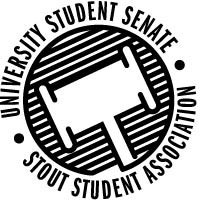 